Projekat „Zaštita i održivo korištenje prekograničnog sistema vodonosnika dinarskog krša“ (Dinaric Karst Aquifer System - DIKTAS) je regionalni projekat koji su provodili: UNDP www.undp.org i UNESCO www.unesco.org, a finansirao GEF www.gef.org. Dinarski kraški akviferi (vodonosnici) su jedni od najvećih u svijetu i ideja je bila da se kroz ovaj Projekat:olakša ravnopravno i održivo korištenje prekograničnih dinarskih vodnih sistema, kao i da se zaštiti jedinstveni ekosistem karakterističan za područje Balkanskog poluostrva; stvore uvjeti za ravnopravnu i održivu upotrebu i gazdovanje nad prekograničnim vodnim resursima Sistema vodonosnika dinarskog krša; unaprijedi naučno razumijevanje sistema u svim zemljama koje dijele taj vodonosnik, što je potrebno kako bi se postigao svjestan konsenzus po pitanju faktora koji ugrožavaju njegov integritet na nacionalnom i prekograničnom nivou; izgradi politički konsenzus oko relevantnih ključnih prioritetnih reformi i novih politika u regionu dinarskog krša;pojača koordinacija među zemljama, donatorima, projektima i agencijama;konsolidiraju nacionalne i međunarodne podrške; jača svijest u javnosti i uključe zainteresirane strane;U Projekat su bile uključene četiri zemlje iz regiona koje dijele ovaj sistem vodonosnika (akvifera) dinarskog krša: Albanija, Bosna i Hercegovina, Hrvatska i Crna Gora. Sa implementacijom Projekta se krenulo 2010. godine, nakon odobravanja projektnog dokumenta od strane Vijeća ministara BiH.Za implementaciju Projekta ispred BiH zaduženo je bilo Ministarstvo vanjske trgovine i ekonomskih odnosa BiH uz saradnju sa nadležnim entitetskim ministarstvima (Federalno ministarstvo za poljoprivredu, vodoprivredu i šumarstvo i Ministarstvo poljoprivrede, šumarstva i vodoprivrede Republike Srpske). Unutar Projekta formirane su četiri ekspertne grupe koje su pokrivale oblasti hidrogeologije, socioekonomije, pravnog i institucionalnog okvira i učešća javnosti, a u čijem radu učestvuju eksperti iz četiri zemlje  uključene u Projekat. Direktnim učešćem eksperata, BiH je bila uključena u operativni rad DIKTAS-a.Kroz Projekat, tokom 2013. godine završen je dokument „Prekogranična dijagnostička analiza - Transboundary Diagnostic Analysis (TDA)“. U ovom dokumentu su utvrđeni prekogranični problemi, kao i opcije za intervenciju u cilju rješavanja predloženih nacionalnih i prekograničnih problema. Ovim dokumentom započeo je proces kooperativne pripreme Strateškog akcionog plana (SAP) među zemljama. SAP je pripremljen i  prihvaćen od zemalja korisnica. Dokument možete preuzeti ovdje.Projekat je završen 30. juna 2015. godine.DIKTAS- „Zaštita i održivo korištenje prekograničnog sistema vodonosnika dinarskog krša“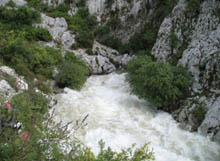 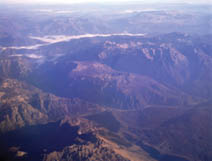 